Publicado en Madrid el 19/11/2014 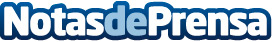 Nace Sin Diván, la psicología desde un enfoque positivo. Un servicio de salud en el que preferimos ver el vaso medio lleno. Sin Diván es un espacio virtual de psicoterapia y cursos online orientado a ayudar desde el modelo de la psicología positiva. 

Datos de contacto:Nacho CaballeroDirector de Comunicación de Sin Diván693 737 169Nota de prensa publicada en: https://www.notasdeprensa.es/nace-sin-divan-la-psicologia-desde-un-enfoque_1 Categorias: Medicina Emprendedores Recursos humanos Cursos http://www.notasdeprensa.es